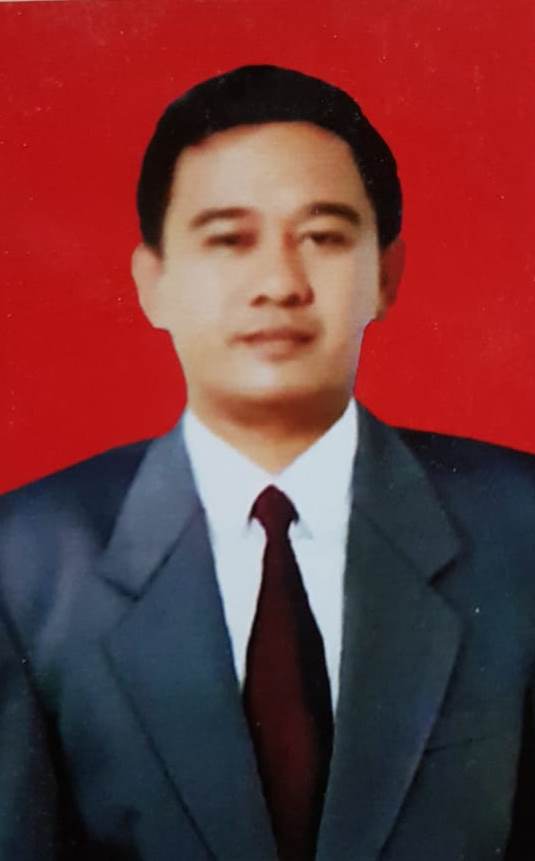 DAFTAR RIWAYAT HIDUP*) Tuliskan prestasi yang dicapai dengan detail.**) Tingkat : Organisasi Kerja, Nasional, InternasionalDengan ini saya menyatakan bahwa Daftar Riwayat Hidup ini telah saya isi dengan benar dan lengkap. Apabila ternyata data yang saya isi terbukti tidak benar, saya bersedia dinyatakan gugur dalam proses seleksi.Keterangan :Peserta dapat menambahkan baris pada semua tabel apabila data yang perlu ditampilkan belum terakomodasi pada baris tabel yang tersedia.I. KETERANGAN PERORANGANI. KETERANGAN PERORANGANI. KETERANGAN PERORANGAN1Nama (Lengkap dengan Gelar)RADEN NOER IMAN WIBISANA,SH, M.Si2NIP19750726 200902 1 0043Tempat, Tanggal LahirSERANG, 26 JULI 19754Jenis KelaminLAKI-LAKI5Pangkat/Golongan ruangPembina, IV/a		                    TMT: 1 Mei 20196TMT CPNS24 Februari 20097Jabatan TerakhirSekretaris8AgamaIslam9Status PerkawinanNikah10Alamat RumahGriya Serang Asri Blok K18/5 Rt/Rw, 03/10. Ds, Cipocok Jaya. Kec, Cipocok Jaya. Kab. Serang11Nomor Telepon/HPNo. Telepon:                                         HP:  0813-8086-2377            12Alamat E-mailDuyehdeep75@Gmail.com13No. KTP360402260775043814NPWP34.463.191.6-401.00015HobiII. RIWAYAT PANGKATII. RIWAYAT PANGKATII. RIWAYAT PANGKATII. RIWAYAT PANGKATII. RIWAYAT PANGKATNoPangkat (Gol)TMT PangkatNomor SKTanggal SK1CPNS24-02-2009800/Kep.17-Org/200911 Maret 20092Penata Muda Tk.I (III /c)1-10-2012800/Kep.395-BKD/IX/201217 September 20123Penata Muda Tk.I (III/b)1-04-2011823/Kep.37.1-BKD/201108 Maret 20114Penata Muda Tk.I (III/d)16-09-2014823/3S/Kep.171-BKD/IX/201401 Oktober 20145Pembina, IV/a	01-05-2019800/Kep.166-HUK.BKPSDM//201925 April 2019III. RIWAYAT JABATANIII. RIWAYAT JABATANIII. RIWAYAT JABATANIII. RIWAYAT JABATANIII. RIWAYAT JABATANIII. RIWAYAT JABATAN1. Jabatan Yang Pernah/Sedang Diemban1. Jabatan Yang Pernah/Sedang Diemban1. Jabatan Yang Pernah/Sedang Diemban1. Jabatan Yang Pernah/Sedang Diemban1. Jabatan Yang Pernah/Sedang Diemban1. Jabatan Yang Pernah/Sedang DiembanNoJabatanTupoksiNomor SKRentang WaktuInstansi1Kepala Sub Bagian Pengembangan Karir821/Kep.63-BKD/2011BKD Kota SerangTupoksi :Untuk menyelenggarakan tugas pokok sebagaimana dimaksud pada ayat (1) pasal ini, Kepala Sub Bidang Pengembangan Karir Pegawai  mempunyai fungsi :Penyusunan usulan rencana kerja dan anggaran tahunan Sub Bidang Pengembangan Karir Pegawai;Pelaksanaan pengadaan Pegawai;Pelaksanaan analisis kemampuan Aparatur Pemerintah Daerah;Pelaporan.Rincian tugas Kepala Sub Bidang Pengembangan Karir Pegawai  adalah :  Mempelajari dan melaksanakan petunjuk yang diberikan oleh Kepala Bidang Pengembangan Karir dan Pembinaan Pegawai;Menyusun usulan rencana kerja dan anggaran tahunan Sub Bidang Pengembangan Karir Pegawai ;Mempersiapkan bahan-bahan yang diperlukan dalam rangka penyusunan konsep kebijakan, pedoman dan petunjuk teknis yang berkaitan dengan pengadaan Pegawai, analisis kemampuan Aparatur Pemerintah Daerah;Melaksanakan penyusunan konsep kebijakan, pedoman dan petunjuk teknis yang berkaitan dengan pengadaan Pegawai, analisis kemampuan Aparatur Pemerintah Daerah;Melaksanakan analisis mengenai kompetensi dan jumlah Pegawai yang dibutuhkan oleh setiap Satuan Kerja Perangkat Daerah;Melaksanakan penyusunan konsep usulan pengadaan Pegawai berdasarkan hasil analisis mengenai kompetensi dan jumlah Pegawai yang dibutuhkan oleh setiap Satuan Kerja Perangkat Daerah;Melaksanakan pengajuan usulan pengadaan Pegawai kepada Badan Kepegawaian Negara (BKN);Melaksanakan penyusunan formasi Pegawai;Melaksanakan pembentukan Panitia Penerimaan Pegawai;Melaksanakan Penyiapan bahan perumusan dan tindaklanjut hasil pemeriksaan;Melaksanakan penyusunan rencana pengadaan Pegawai;Melaksanakan seleksi penerimaan Pegawai;Menyusun konsep usulan pengangkatan Calon Pegawai Negeri Sipil untuk disampaikan kepada Badan Kepegawaian Negara (BKN);Melaksanakan pengajuan usulan pengangkatan Calon Pegawai Negeri Sipil (CPNS) kepada Badan Kepegawaian Negara (BKN);Melaksanakan penyusunan konsep usulan rancangan penempatan Pegawai;Melaksanakan penghimpunan bahan-bahan penyusunan Sistem Pola Karier Pegawai Negeri Sipil di lingkungan Pemerintah Daerah;Melaksanakan penyusunan Sistem Pola Karier Pegawai Negeri Sipil di lingkungan Pemerintah Daerah;Melaksanakan penyusunan peta kompetensi Pegawai;Melaksanakan penelaahan terhadap Daftar Urut Kepangkatan (DUK) dan Daftar Penilaian Pelaksanaan Pekerjaan (DP3) dan instrumen yang sejenis dari para Pegawai Negeri Sipil, Calon Pegawai Negeri Sipil, dan Pegawai Non PNS di lingkungan Pemerintah Daerah dalam rangka pembinaan karier Pegawai;Melaksanakan penyusunan konsep usulan rotasi Pegawai antar Satuan Kerja Perangkat Daerah;Melaksanakan penyusunan konsep usulan mutasi dan atau promosi jabatan Pegawai Negeri Sipil di lingkungan Pemerintah Daerah;Melaksanakan penyusunan rancangan mutasi dan atau promosi jabatan Pegawai Negeri Sipil;Melaksanakan Ujian Dinas dan Ujian Kepangkatan bagi Pegawai Negeri Sipil yang telah memenuhi syarat;Memproses permohonan Ijin Belajar bagi Pegawai;Mendistribusikan tugas serta memberikan arahan dan petunjuk pelaksanaannya kepada para pegawai yang membantunya;Membimbing dan mengadakan pengawasan melekat terhadap pelaksanaan tugas kedinasan para pegawai yang membantunya;Memantau dan mengendalikan kegiatan para pegawai yang membantunya;Menyiapkan bahan dan data serta menyusun konsep naskah dinas yang akan ditandatangani atau diperintahkan pembuatannya oleh Kepala Bidang Pengembangan Karier dan Pembinaan Pegawai yang berhubungan dengan tugas kedinasan Sub Bidang Pengembangan Karir Pegawai;Mengoreksi dan atau memerintahkan perbaikan konsep naskah dinas yang diajukan oleh para pegawai yang membantunya;Mengadakan upaya-upaya peningkatan efisiensi dan efektifitas penggunaan sumber daya yang telah dialokasikan untuk Sub Bidang Pengembangan Karir Pegawai;Melaksanakan pemantauan dan evaluasi terhadap realisasi pelaksanaan rencana kerja serta penggunaan anggaran tahunan yang telah dialokasikan bagi Sub Bidang Pengembangan Karir Pegawai;Melakukan analisis terhadap permasalahan-permasalahan teknis                     yang dihadapi oleh Sub Bidang Pengembangan Karir Pegawai  guna mencarikan jalan keluar atau solusinya;Melaksanakan konsultasi dan koordinasi dengan instansi terkait dalam rangka mendukung pelaksanaan kegiatan kedinasan Sub Bidang Pengembangan Karir Pegawai  dengan persetujuan atau sepengetahuan Kepala Bidang Pengembangan Karier dan Pembinaan Pegawai;Memberikan saran dan pertimbangan kepada Kepala Bidang Pengembangan Karier dan Pembinaan Pegawai dalam hal-hal yang berkaitan dengan kegiatan kedinasan Sub Bidang Pengembangan Karir Pegawai;Melaksanakan koordinasi dengan Kepala Sub Bidang lainnya yang ada di lingkungan Bidang Pengembangan Karier dan Pembinaan Pegawai dalam rangka mendukung pelaksanaan tugas kedinasan Sub Bidang Pengembangan Karir Pegawai;Memaraf dan atau menandatangani surat-surat serta naskah-naskah dinas lainnya sesuai dengan kewenangannya;Memberikan laporan mengenai pelaksanaan tugasnya kepada Kepala Bidang Pengembangan Karier Pegawai;Mempersiapkan bahan-bahan yang berkaitan dengan pelaksanaan tugas kedinasan Sub Bidang Pengembangan Karir Pegawai  dalam rangka penyusunan Laporan Akuntabilitas Kinerja Instansi Pemerintah (LAKIP) yang berkenaan dengan Badan;Melaksanakan tugas-tugas kedinasan lainnya sesuai dengan bidang tugasnya.Tupoksi :Untuk menyelenggarakan tugas pokok sebagaimana dimaksud pada ayat (1) pasal ini, Kepala Sub Bidang Pengembangan Karir Pegawai  mempunyai fungsi :Penyusunan usulan rencana kerja dan anggaran tahunan Sub Bidang Pengembangan Karir Pegawai;Pelaksanaan pengadaan Pegawai;Pelaksanaan analisis kemampuan Aparatur Pemerintah Daerah;Pelaporan.Rincian tugas Kepala Sub Bidang Pengembangan Karir Pegawai  adalah :  Mempelajari dan melaksanakan petunjuk yang diberikan oleh Kepala Bidang Pengembangan Karir dan Pembinaan Pegawai;Menyusun usulan rencana kerja dan anggaran tahunan Sub Bidang Pengembangan Karir Pegawai ;Mempersiapkan bahan-bahan yang diperlukan dalam rangka penyusunan konsep kebijakan, pedoman dan petunjuk teknis yang berkaitan dengan pengadaan Pegawai, analisis kemampuan Aparatur Pemerintah Daerah;Melaksanakan penyusunan konsep kebijakan, pedoman dan petunjuk teknis yang berkaitan dengan pengadaan Pegawai, analisis kemampuan Aparatur Pemerintah Daerah;Melaksanakan analisis mengenai kompetensi dan jumlah Pegawai yang dibutuhkan oleh setiap Satuan Kerja Perangkat Daerah;Melaksanakan penyusunan konsep usulan pengadaan Pegawai berdasarkan hasil analisis mengenai kompetensi dan jumlah Pegawai yang dibutuhkan oleh setiap Satuan Kerja Perangkat Daerah;Melaksanakan pengajuan usulan pengadaan Pegawai kepada Badan Kepegawaian Negara (BKN);Melaksanakan penyusunan formasi Pegawai;Melaksanakan pembentukan Panitia Penerimaan Pegawai;Melaksanakan Penyiapan bahan perumusan dan tindaklanjut hasil pemeriksaan;Melaksanakan penyusunan rencana pengadaan Pegawai;Melaksanakan seleksi penerimaan Pegawai;Menyusun konsep usulan pengangkatan Calon Pegawai Negeri Sipil untuk disampaikan kepada Badan Kepegawaian Negara (BKN);Melaksanakan pengajuan usulan pengangkatan Calon Pegawai Negeri Sipil (CPNS) kepada Badan Kepegawaian Negara (BKN);Melaksanakan penyusunan konsep usulan rancangan penempatan Pegawai;Melaksanakan penghimpunan bahan-bahan penyusunan Sistem Pola Karier Pegawai Negeri Sipil di lingkungan Pemerintah Daerah;Melaksanakan penyusunan Sistem Pola Karier Pegawai Negeri Sipil di lingkungan Pemerintah Daerah;Melaksanakan penyusunan peta kompetensi Pegawai;Melaksanakan penelaahan terhadap Daftar Urut Kepangkatan (DUK) dan Daftar Penilaian Pelaksanaan Pekerjaan (DP3) dan instrumen yang sejenis dari para Pegawai Negeri Sipil, Calon Pegawai Negeri Sipil, dan Pegawai Non PNS di lingkungan Pemerintah Daerah dalam rangka pembinaan karier Pegawai;Melaksanakan penyusunan konsep usulan rotasi Pegawai antar Satuan Kerja Perangkat Daerah;Melaksanakan penyusunan konsep usulan mutasi dan atau promosi jabatan Pegawai Negeri Sipil di lingkungan Pemerintah Daerah;Melaksanakan penyusunan rancangan mutasi dan atau promosi jabatan Pegawai Negeri Sipil;Melaksanakan Ujian Dinas dan Ujian Kepangkatan bagi Pegawai Negeri Sipil yang telah memenuhi syarat;Memproses permohonan Ijin Belajar bagi Pegawai;Mendistribusikan tugas serta memberikan arahan dan petunjuk pelaksanaannya kepada para pegawai yang membantunya;Membimbing dan mengadakan pengawasan melekat terhadap pelaksanaan tugas kedinasan para pegawai yang membantunya;Memantau dan mengendalikan kegiatan para pegawai yang membantunya;Menyiapkan bahan dan data serta menyusun konsep naskah dinas yang akan ditandatangani atau diperintahkan pembuatannya oleh Kepala Bidang Pengembangan Karier dan Pembinaan Pegawai yang berhubungan dengan tugas kedinasan Sub Bidang Pengembangan Karir Pegawai;Mengoreksi dan atau memerintahkan perbaikan konsep naskah dinas yang diajukan oleh para pegawai yang membantunya;Mengadakan upaya-upaya peningkatan efisiensi dan efektifitas penggunaan sumber daya yang telah dialokasikan untuk Sub Bidang Pengembangan Karir Pegawai;Melaksanakan pemantauan dan evaluasi terhadap realisasi pelaksanaan rencana kerja serta penggunaan anggaran tahunan yang telah dialokasikan bagi Sub Bidang Pengembangan Karir Pegawai;Melakukan analisis terhadap permasalahan-permasalahan teknis                     yang dihadapi oleh Sub Bidang Pengembangan Karir Pegawai  guna mencarikan jalan keluar atau solusinya;Melaksanakan konsultasi dan koordinasi dengan instansi terkait dalam rangka mendukung pelaksanaan kegiatan kedinasan Sub Bidang Pengembangan Karir Pegawai  dengan persetujuan atau sepengetahuan Kepala Bidang Pengembangan Karier dan Pembinaan Pegawai;Memberikan saran dan pertimbangan kepada Kepala Bidang Pengembangan Karier dan Pembinaan Pegawai dalam hal-hal yang berkaitan dengan kegiatan kedinasan Sub Bidang Pengembangan Karir Pegawai;Melaksanakan koordinasi dengan Kepala Sub Bidang lainnya yang ada di lingkungan Bidang Pengembangan Karier dan Pembinaan Pegawai dalam rangka mendukung pelaksanaan tugas kedinasan Sub Bidang Pengembangan Karir Pegawai;Memaraf dan atau menandatangani surat-surat serta naskah-naskah dinas lainnya sesuai dengan kewenangannya;Memberikan laporan mengenai pelaksanaan tugasnya kepada Kepala Bidang Pengembangan Karier Pegawai;Mempersiapkan bahan-bahan yang berkaitan dengan pelaksanaan tugas kedinasan Sub Bidang Pengembangan Karir Pegawai  dalam rangka penyusunan Laporan Akuntabilitas Kinerja Instansi Pemerintah (LAKIP) yang berkenaan dengan Badan;Melaksanakan tugas-tugas kedinasan lainnya sesuai dengan bidang tugasnya.Tupoksi :Untuk menyelenggarakan tugas pokok sebagaimana dimaksud pada ayat (1) pasal ini, Kepala Sub Bidang Pengembangan Karir Pegawai  mempunyai fungsi :Penyusunan usulan rencana kerja dan anggaran tahunan Sub Bidang Pengembangan Karir Pegawai;Pelaksanaan pengadaan Pegawai;Pelaksanaan analisis kemampuan Aparatur Pemerintah Daerah;Pelaporan.Rincian tugas Kepala Sub Bidang Pengembangan Karir Pegawai  adalah :  Mempelajari dan melaksanakan petunjuk yang diberikan oleh Kepala Bidang Pengembangan Karir dan Pembinaan Pegawai;Menyusun usulan rencana kerja dan anggaran tahunan Sub Bidang Pengembangan Karir Pegawai ;Mempersiapkan bahan-bahan yang diperlukan dalam rangka penyusunan konsep kebijakan, pedoman dan petunjuk teknis yang berkaitan dengan pengadaan Pegawai, analisis kemampuan Aparatur Pemerintah Daerah;Melaksanakan penyusunan konsep kebijakan, pedoman dan petunjuk teknis yang berkaitan dengan pengadaan Pegawai, analisis kemampuan Aparatur Pemerintah Daerah;Melaksanakan analisis mengenai kompetensi dan jumlah Pegawai yang dibutuhkan oleh setiap Satuan Kerja Perangkat Daerah;Melaksanakan penyusunan konsep usulan pengadaan Pegawai berdasarkan hasil analisis mengenai kompetensi dan jumlah Pegawai yang dibutuhkan oleh setiap Satuan Kerja Perangkat Daerah;Melaksanakan pengajuan usulan pengadaan Pegawai kepada Badan Kepegawaian Negara (BKN);Melaksanakan penyusunan formasi Pegawai;Melaksanakan pembentukan Panitia Penerimaan Pegawai;Melaksanakan Penyiapan bahan perumusan dan tindaklanjut hasil pemeriksaan;Melaksanakan penyusunan rencana pengadaan Pegawai;Melaksanakan seleksi penerimaan Pegawai;Menyusun konsep usulan pengangkatan Calon Pegawai Negeri Sipil untuk disampaikan kepada Badan Kepegawaian Negara (BKN);Melaksanakan pengajuan usulan pengangkatan Calon Pegawai Negeri Sipil (CPNS) kepada Badan Kepegawaian Negara (BKN);Melaksanakan penyusunan konsep usulan rancangan penempatan Pegawai;Melaksanakan penghimpunan bahan-bahan penyusunan Sistem Pola Karier Pegawai Negeri Sipil di lingkungan Pemerintah Daerah;Melaksanakan penyusunan Sistem Pola Karier Pegawai Negeri Sipil di lingkungan Pemerintah Daerah;Melaksanakan penyusunan peta kompetensi Pegawai;Melaksanakan penelaahan terhadap Daftar Urut Kepangkatan (DUK) dan Daftar Penilaian Pelaksanaan Pekerjaan (DP3) dan instrumen yang sejenis dari para Pegawai Negeri Sipil, Calon Pegawai Negeri Sipil, dan Pegawai Non PNS di lingkungan Pemerintah Daerah dalam rangka pembinaan karier Pegawai;Melaksanakan penyusunan konsep usulan rotasi Pegawai antar Satuan Kerja Perangkat Daerah;Melaksanakan penyusunan konsep usulan mutasi dan atau promosi jabatan Pegawai Negeri Sipil di lingkungan Pemerintah Daerah;Melaksanakan penyusunan rancangan mutasi dan atau promosi jabatan Pegawai Negeri Sipil;Melaksanakan Ujian Dinas dan Ujian Kepangkatan bagi Pegawai Negeri Sipil yang telah memenuhi syarat;Memproses permohonan Ijin Belajar bagi Pegawai;Mendistribusikan tugas serta memberikan arahan dan petunjuk pelaksanaannya kepada para pegawai yang membantunya;Membimbing dan mengadakan pengawasan melekat terhadap pelaksanaan tugas kedinasan para pegawai yang membantunya;Memantau dan mengendalikan kegiatan para pegawai yang membantunya;Menyiapkan bahan dan data serta menyusun konsep naskah dinas yang akan ditandatangani atau diperintahkan pembuatannya oleh Kepala Bidang Pengembangan Karier dan Pembinaan Pegawai yang berhubungan dengan tugas kedinasan Sub Bidang Pengembangan Karir Pegawai;Mengoreksi dan atau memerintahkan perbaikan konsep naskah dinas yang diajukan oleh para pegawai yang membantunya;Mengadakan upaya-upaya peningkatan efisiensi dan efektifitas penggunaan sumber daya yang telah dialokasikan untuk Sub Bidang Pengembangan Karir Pegawai;Melaksanakan pemantauan dan evaluasi terhadap realisasi pelaksanaan rencana kerja serta penggunaan anggaran tahunan yang telah dialokasikan bagi Sub Bidang Pengembangan Karir Pegawai;Melakukan analisis terhadap permasalahan-permasalahan teknis                     yang dihadapi oleh Sub Bidang Pengembangan Karir Pegawai  guna mencarikan jalan keluar atau solusinya;Melaksanakan konsultasi dan koordinasi dengan instansi terkait dalam rangka mendukung pelaksanaan kegiatan kedinasan Sub Bidang Pengembangan Karir Pegawai  dengan persetujuan atau sepengetahuan Kepala Bidang Pengembangan Karier dan Pembinaan Pegawai;Memberikan saran dan pertimbangan kepada Kepala Bidang Pengembangan Karier dan Pembinaan Pegawai dalam hal-hal yang berkaitan dengan kegiatan kedinasan Sub Bidang Pengembangan Karir Pegawai;Melaksanakan koordinasi dengan Kepala Sub Bidang lainnya yang ada di lingkungan Bidang Pengembangan Karier dan Pembinaan Pegawai dalam rangka mendukung pelaksanaan tugas kedinasan Sub Bidang Pengembangan Karir Pegawai;Memaraf dan atau menandatangani surat-surat serta naskah-naskah dinas lainnya sesuai dengan kewenangannya;Memberikan laporan mengenai pelaksanaan tugasnya kepada Kepala Bidang Pengembangan Karier Pegawai;Mempersiapkan bahan-bahan yang berkaitan dengan pelaksanaan tugas kedinasan Sub Bidang Pengembangan Karir Pegawai  dalam rangka penyusunan Laporan Akuntabilitas Kinerja Instansi Pemerintah (LAKIP) yang berkenaan dengan Badan;Melaksanakan tugas-tugas kedinasan lainnya sesuai dengan bidang tugasnya.Tupoksi :Untuk menyelenggarakan tugas pokok sebagaimana dimaksud pada ayat (1) pasal ini, Kepala Sub Bidang Pengembangan Karir Pegawai  mempunyai fungsi :Penyusunan usulan rencana kerja dan anggaran tahunan Sub Bidang Pengembangan Karir Pegawai;Pelaksanaan pengadaan Pegawai;Pelaksanaan analisis kemampuan Aparatur Pemerintah Daerah;Pelaporan.Rincian tugas Kepala Sub Bidang Pengembangan Karir Pegawai  adalah :  Mempelajari dan melaksanakan petunjuk yang diberikan oleh Kepala Bidang Pengembangan Karir dan Pembinaan Pegawai;Menyusun usulan rencana kerja dan anggaran tahunan Sub Bidang Pengembangan Karir Pegawai ;Mempersiapkan bahan-bahan yang diperlukan dalam rangka penyusunan konsep kebijakan, pedoman dan petunjuk teknis yang berkaitan dengan pengadaan Pegawai, analisis kemampuan Aparatur Pemerintah Daerah;Melaksanakan penyusunan konsep kebijakan, pedoman dan petunjuk teknis yang berkaitan dengan pengadaan Pegawai, analisis kemampuan Aparatur Pemerintah Daerah;Melaksanakan analisis mengenai kompetensi dan jumlah Pegawai yang dibutuhkan oleh setiap Satuan Kerja Perangkat Daerah;Melaksanakan penyusunan konsep usulan pengadaan Pegawai berdasarkan hasil analisis mengenai kompetensi dan jumlah Pegawai yang dibutuhkan oleh setiap Satuan Kerja Perangkat Daerah;Melaksanakan pengajuan usulan pengadaan Pegawai kepada Badan Kepegawaian Negara (BKN);Melaksanakan penyusunan formasi Pegawai;Melaksanakan pembentukan Panitia Penerimaan Pegawai;Melaksanakan Penyiapan bahan perumusan dan tindaklanjut hasil pemeriksaan;Melaksanakan penyusunan rencana pengadaan Pegawai;Melaksanakan seleksi penerimaan Pegawai;Menyusun konsep usulan pengangkatan Calon Pegawai Negeri Sipil untuk disampaikan kepada Badan Kepegawaian Negara (BKN);Melaksanakan pengajuan usulan pengangkatan Calon Pegawai Negeri Sipil (CPNS) kepada Badan Kepegawaian Negara (BKN);Melaksanakan penyusunan konsep usulan rancangan penempatan Pegawai;Melaksanakan penghimpunan bahan-bahan penyusunan Sistem Pola Karier Pegawai Negeri Sipil di lingkungan Pemerintah Daerah;Melaksanakan penyusunan Sistem Pola Karier Pegawai Negeri Sipil di lingkungan Pemerintah Daerah;Melaksanakan penyusunan peta kompetensi Pegawai;Melaksanakan penelaahan terhadap Daftar Urut Kepangkatan (DUK) dan Daftar Penilaian Pelaksanaan Pekerjaan (DP3) dan instrumen yang sejenis dari para Pegawai Negeri Sipil, Calon Pegawai Negeri Sipil, dan Pegawai Non PNS di lingkungan Pemerintah Daerah dalam rangka pembinaan karier Pegawai;Melaksanakan penyusunan konsep usulan rotasi Pegawai antar Satuan Kerja Perangkat Daerah;Melaksanakan penyusunan konsep usulan mutasi dan atau promosi jabatan Pegawai Negeri Sipil di lingkungan Pemerintah Daerah;Melaksanakan penyusunan rancangan mutasi dan atau promosi jabatan Pegawai Negeri Sipil;Melaksanakan Ujian Dinas dan Ujian Kepangkatan bagi Pegawai Negeri Sipil yang telah memenuhi syarat;Memproses permohonan Ijin Belajar bagi Pegawai;Mendistribusikan tugas serta memberikan arahan dan petunjuk pelaksanaannya kepada para pegawai yang membantunya;Membimbing dan mengadakan pengawasan melekat terhadap pelaksanaan tugas kedinasan para pegawai yang membantunya;Memantau dan mengendalikan kegiatan para pegawai yang membantunya;Menyiapkan bahan dan data serta menyusun konsep naskah dinas yang akan ditandatangani atau diperintahkan pembuatannya oleh Kepala Bidang Pengembangan Karier dan Pembinaan Pegawai yang berhubungan dengan tugas kedinasan Sub Bidang Pengembangan Karir Pegawai;Mengoreksi dan atau memerintahkan perbaikan konsep naskah dinas yang diajukan oleh para pegawai yang membantunya;Mengadakan upaya-upaya peningkatan efisiensi dan efektifitas penggunaan sumber daya yang telah dialokasikan untuk Sub Bidang Pengembangan Karir Pegawai;Melaksanakan pemantauan dan evaluasi terhadap realisasi pelaksanaan rencana kerja serta penggunaan anggaran tahunan yang telah dialokasikan bagi Sub Bidang Pengembangan Karir Pegawai;Melakukan analisis terhadap permasalahan-permasalahan teknis                     yang dihadapi oleh Sub Bidang Pengembangan Karir Pegawai  guna mencarikan jalan keluar atau solusinya;Melaksanakan konsultasi dan koordinasi dengan instansi terkait dalam rangka mendukung pelaksanaan kegiatan kedinasan Sub Bidang Pengembangan Karir Pegawai  dengan persetujuan atau sepengetahuan Kepala Bidang Pengembangan Karier dan Pembinaan Pegawai;Memberikan saran dan pertimbangan kepada Kepala Bidang Pengembangan Karier dan Pembinaan Pegawai dalam hal-hal yang berkaitan dengan kegiatan kedinasan Sub Bidang Pengembangan Karir Pegawai;Melaksanakan koordinasi dengan Kepala Sub Bidang lainnya yang ada di lingkungan Bidang Pengembangan Karier dan Pembinaan Pegawai dalam rangka mendukung pelaksanaan tugas kedinasan Sub Bidang Pengembangan Karir Pegawai;Memaraf dan atau menandatangani surat-surat serta naskah-naskah dinas lainnya sesuai dengan kewenangannya;Memberikan laporan mengenai pelaksanaan tugasnya kepada Kepala Bidang Pengembangan Karier Pegawai;Mempersiapkan bahan-bahan yang berkaitan dengan pelaksanaan tugas kedinasan Sub Bidang Pengembangan Karir Pegawai  dalam rangka penyusunan Laporan Akuntabilitas Kinerja Instansi Pemerintah (LAKIP) yang berkenaan dengan Badan;Melaksanakan tugas-tugas kedinasan lainnya sesuai dengan bidang tugasnya.2Kepala Bidang Pengembangan Karir821/Kep.160-BKD/2013BKD Kota SerangTupoksinya :Untuk menyelenggarakan tugas pokok sebagaimana tersebut pada ayat (1) pasal ini, Kepala Bidang Pengembangan Karier dan Pembinaan Pegawai mempunyai fungsi:Penyelenggaraan penyusunan usulan rencana kerja dan anggaran tahunan Bidang Pengembangan Karier Pegawai dan Pembinaan Pegawai;Merencanakan, mengorganisasikan, melaksanakan, mengendalikan dan mengevaluasi penyiapan bahan kebijakan pengembangan karier pegawai dan pembinaan pegawai;Merencanakan, mengorganisasikan, melaksanakan, mengendalikan dan mengevaluasi penyiapan bahan penyusunan pola pengembangan karir berdasarkan sistem karier dan prestasi kerja (merit sistem);Merencanakan, mengorganisasikan, melaksanakan, mengendalikan dan mengevaluasi penyiapan bahan penyusunan pengadaan Pegawai;Merencanakan, mengorganisasikan, melaksanakan, mengendalikan dan mengevaluasi penyiapan bahan kebijakan Pembinaan pegawai;Menyusun rencana kebutuhan pegawai (baru dan pindahan), bezetting dan pengadaan pegawai;Pelaporan.Rincian tugas Kepala Bidang Pengembangan Karier dan Pembinaan Pegawai adalah :Mempelajari dan melaksanakan petunjuk yang diberikan oleh Kepala Badan;Menetapkan usulan rencana kerja dan anggaran tahunan Bidang Pengembangan Karier dan Pembinaan Pegawai berdasarkan masukan dari para Kepala Sub Bidang yang dibawahkannya;Menyelenggarakan penyusunan konsep kebijakan, pedoman dan petunjuk teknis yang berkaitan dengan pengadaan Pegawai, analisis kemampuan Aparatur Pemerintah Daerah, dan pembinaan karier Pegawai;Menyelenggarakan analisis mengenai kemampuan aparatur Pemerintah Daerah;Menyelenggarakan penyusunan formasi Pegawai;Menyelenggarakan penyusunan rencana pengadaan Pegawai;Melaksanakan penghimpunan data kebutuhan Pegawai dari seluruh Satuan Kerja Perangkat Daerah;Menyusun draft naskah pengumuman mengenai rencana penerimaan Pegawai Negeri Sipil;Melaksanakan pengumuman kepada masyarakat luas mengenai rencana penerimaan Pegawai Negeri Sipil;Melaksanakan penerimaan dan pengadministrasian berkas-berkas lamaran untuk menjadi Pegawai di lingkungan Pemerintah Daerah;Menyelenggarakan seleksi penerimaan Pegawai;Menyusun draft naskah pengumuman hasil seleksi penerimaan Pegawai Negeri Sipil;Melaksanakan pengumuman hasil seleksi penerimaan Pegawai Negeri Sipil kepada masyarakat luas;Menyelenggarakan penyusunan Sistem Pola Karier Pegawai Negeri Sipil di lingkungan Pemerintah Daerah;Menyelenggarakan pembinaan karier Pegawai;Mendistribusikan tugas serta memberikan arahan dan petunjuk pelaksanaannya kepada Kepala Sub Bidang yang dibawahkannya;Membimbing dan mengadakan pengawasan intern atas pelaksanaan tugas kedinasan para Kepala Sub Bidang yang dibawahkannya;Mengkoordinasikan seluruh kegiatan kedinasan Sub Bidang-Sub Bidang yang ada di lingkungan Bidang Pengembangan Karier dan Pembinaan Pegawai;Mengoreksi dan atau memerintahkan perbaikan konsep naskah dinas yang diajukan oleh Kepala Sub Bidang yang dibawahkannya;Mengadakan upaya-upaya peningkatan efisiensi dan efektifitas penggunaan sumber daya yang dimiliki oleh Bidang Pengembangan Karier dan Pembinaan Pegawai;Melaksanakan pemantauan dan evaluasi terhadap realisasi pelaksanaan rencana kerja serta penggunaan anggaran tahunan yang telah dialokasikan bagi Bidang Pengembangan Karier dan Pembinaan Pegawai;Melakukan analisis terhadap permasalahan-permasalahan teknis manajerial yang dihadapi oleh Bidang Pengembangan Karier dan Pembinaan Pegawai guna mencarikan jalan keluar atau solusinya;Melaksanakan koordinasi dengan seluruh unit kerja di lingkungan Badan dalam rangka mendukung pelaksanaan tugas kedinasan Bidang Pengembangan Karier dan Pembinaan Pegawai;Memberikan saran dan pertimbangan kepada Kepala Badan dalam hal-hal yang berkaitan dengan kegiatan kedinasan Bidang Pengembangan Karier dan Pembinaan Pegawai;Melaksanakan konsultasi dan koordinasi dengan instansi terkait dalam rangka mendukung pelaksanaan kegiatan kedinasan Bidang Pengembangan Karier dan Pembinaan Pegawai dengan persetujuan atau sepengetahuan Kepala Badan;Memaraf dan atau menandatangani surat-surat serta naskah-naskah dinas lainnya sesuai dengan kewenangannya;Memberikan laporan mengenai pelaksanaan tugasnya kepada Kepala Badan melalui Sekretaris;Mempersiapkan bahan-bahan yang berkaitan dengan pelaksanaan tugas kedinasan Bidang Pengembangan Karier dan Pembinaan Pegawai dalam rangka penyusunan Laporan Akuntabilitas Kinerja Instansi Pemerintah (LAKIP) yang berkenaan dengan Badan;Melaksanakan tugas-tugas kedinasan lainnya sesuai dengan bidang tugasnya.Tupoksinya :Untuk menyelenggarakan tugas pokok sebagaimana tersebut pada ayat (1) pasal ini, Kepala Bidang Pengembangan Karier dan Pembinaan Pegawai mempunyai fungsi:Penyelenggaraan penyusunan usulan rencana kerja dan anggaran tahunan Bidang Pengembangan Karier Pegawai dan Pembinaan Pegawai;Merencanakan, mengorganisasikan, melaksanakan, mengendalikan dan mengevaluasi penyiapan bahan kebijakan pengembangan karier pegawai dan pembinaan pegawai;Merencanakan, mengorganisasikan, melaksanakan, mengendalikan dan mengevaluasi penyiapan bahan penyusunan pola pengembangan karir berdasarkan sistem karier dan prestasi kerja (merit sistem);Merencanakan, mengorganisasikan, melaksanakan, mengendalikan dan mengevaluasi penyiapan bahan penyusunan pengadaan Pegawai;Merencanakan, mengorganisasikan, melaksanakan, mengendalikan dan mengevaluasi penyiapan bahan kebijakan Pembinaan pegawai;Menyusun rencana kebutuhan pegawai (baru dan pindahan), bezetting dan pengadaan pegawai;Pelaporan.Rincian tugas Kepala Bidang Pengembangan Karier dan Pembinaan Pegawai adalah :Mempelajari dan melaksanakan petunjuk yang diberikan oleh Kepala Badan;Menetapkan usulan rencana kerja dan anggaran tahunan Bidang Pengembangan Karier dan Pembinaan Pegawai berdasarkan masukan dari para Kepala Sub Bidang yang dibawahkannya;Menyelenggarakan penyusunan konsep kebijakan, pedoman dan petunjuk teknis yang berkaitan dengan pengadaan Pegawai, analisis kemampuan Aparatur Pemerintah Daerah, dan pembinaan karier Pegawai;Menyelenggarakan analisis mengenai kemampuan aparatur Pemerintah Daerah;Menyelenggarakan penyusunan formasi Pegawai;Menyelenggarakan penyusunan rencana pengadaan Pegawai;Melaksanakan penghimpunan data kebutuhan Pegawai dari seluruh Satuan Kerja Perangkat Daerah;Menyusun draft naskah pengumuman mengenai rencana penerimaan Pegawai Negeri Sipil;Melaksanakan pengumuman kepada masyarakat luas mengenai rencana penerimaan Pegawai Negeri Sipil;Melaksanakan penerimaan dan pengadministrasian berkas-berkas lamaran untuk menjadi Pegawai di lingkungan Pemerintah Daerah;Menyelenggarakan seleksi penerimaan Pegawai;Menyusun draft naskah pengumuman hasil seleksi penerimaan Pegawai Negeri Sipil;Melaksanakan pengumuman hasil seleksi penerimaan Pegawai Negeri Sipil kepada masyarakat luas;Menyelenggarakan penyusunan Sistem Pola Karier Pegawai Negeri Sipil di lingkungan Pemerintah Daerah;Menyelenggarakan pembinaan karier Pegawai;Mendistribusikan tugas serta memberikan arahan dan petunjuk pelaksanaannya kepada Kepala Sub Bidang yang dibawahkannya;Membimbing dan mengadakan pengawasan intern atas pelaksanaan tugas kedinasan para Kepala Sub Bidang yang dibawahkannya;Mengkoordinasikan seluruh kegiatan kedinasan Sub Bidang-Sub Bidang yang ada di lingkungan Bidang Pengembangan Karier dan Pembinaan Pegawai;Mengoreksi dan atau memerintahkan perbaikan konsep naskah dinas yang diajukan oleh Kepala Sub Bidang yang dibawahkannya;Mengadakan upaya-upaya peningkatan efisiensi dan efektifitas penggunaan sumber daya yang dimiliki oleh Bidang Pengembangan Karier dan Pembinaan Pegawai;Melaksanakan pemantauan dan evaluasi terhadap realisasi pelaksanaan rencana kerja serta penggunaan anggaran tahunan yang telah dialokasikan bagi Bidang Pengembangan Karier dan Pembinaan Pegawai;Melakukan analisis terhadap permasalahan-permasalahan teknis manajerial yang dihadapi oleh Bidang Pengembangan Karier dan Pembinaan Pegawai guna mencarikan jalan keluar atau solusinya;Melaksanakan koordinasi dengan seluruh unit kerja di lingkungan Badan dalam rangka mendukung pelaksanaan tugas kedinasan Bidang Pengembangan Karier dan Pembinaan Pegawai;Memberikan saran dan pertimbangan kepada Kepala Badan dalam hal-hal yang berkaitan dengan kegiatan kedinasan Bidang Pengembangan Karier dan Pembinaan Pegawai;Melaksanakan konsultasi dan koordinasi dengan instansi terkait dalam rangka mendukung pelaksanaan kegiatan kedinasan Bidang Pengembangan Karier dan Pembinaan Pegawai dengan persetujuan atau sepengetahuan Kepala Badan;Memaraf dan atau menandatangani surat-surat serta naskah-naskah dinas lainnya sesuai dengan kewenangannya;Memberikan laporan mengenai pelaksanaan tugasnya kepada Kepala Badan melalui Sekretaris;Mempersiapkan bahan-bahan yang berkaitan dengan pelaksanaan tugas kedinasan Bidang Pengembangan Karier dan Pembinaan Pegawai dalam rangka penyusunan Laporan Akuntabilitas Kinerja Instansi Pemerintah (LAKIP) yang berkenaan dengan Badan;Melaksanakan tugas-tugas kedinasan lainnya sesuai dengan bidang tugasnya.Tupoksinya :Untuk menyelenggarakan tugas pokok sebagaimana tersebut pada ayat (1) pasal ini, Kepala Bidang Pengembangan Karier dan Pembinaan Pegawai mempunyai fungsi:Penyelenggaraan penyusunan usulan rencana kerja dan anggaran tahunan Bidang Pengembangan Karier Pegawai dan Pembinaan Pegawai;Merencanakan, mengorganisasikan, melaksanakan, mengendalikan dan mengevaluasi penyiapan bahan kebijakan pengembangan karier pegawai dan pembinaan pegawai;Merencanakan, mengorganisasikan, melaksanakan, mengendalikan dan mengevaluasi penyiapan bahan penyusunan pola pengembangan karir berdasarkan sistem karier dan prestasi kerja (merit sistem);Merencanakan, mengorganisasikan, melaksanakan, mengendalikan dan mengevaluasi penyiapan bahan penyusunan pengadaan Pegawai;Merencanakan, mengorganisasikan, melaksanakan, mengendalikan dan mengevaluasi penyiapan bahan kebijakan Pembinaan pegawai;Menyusun rencana kebutuhan pegawai (baru dan pindahan), bezetting dan pengadaan pegawai;Pelaporan.Rincian tugas Kepala Bidang Pengembangan Karier dan Pembinaan Pegawai adalah :Mempelajari dan melaksanakan petunjuk yang diberikan oleh Kepala Badan;Menetapkan usulan rencana kerja dan anggaran tahunan Bidang Pengembangan Karier dan Pembinaan Pegawai berdasarkan masukan dari para Kepala Sub Bidang yang dibawahkannya;Menyelenggarakan penyusunan konsep kebijakan, pedoman dan petunjuk teknis yang berkaitan dengan pengadaan Pegawai, analisis kemampuan Aparatur Pemerintah Daerah, dan pembinaan karier Pegawai;Menyelenggarakan analisis mengenai kemampuan aparatur Pemerintah Daerah;Menyelenggarakan penyusunan formasi Pegawai;Menyelenggarakan penyusunan rencana pengadaan Pegawai;Melaksanakan penghimpunan data kebutuhan Pegawai dari seluruh Satuan Kerja Perangkat Daerah;Menyusun draft naskah pengumuman mengenai rencana penerimaan Pegawai Negeri Sipil;Melaksanakan pengumuman kepada masyarakat luas mengenai rencana penerimaan Pegawai Negeri Sipil;Melaksanakan penerimaan dan pengadministrasian berkas-berkas lamaran untuk menjadi Pegawai di lingkungan Pemerintah Daerah;Menyelenggarakan seleksi penerimaan Pegawai;Menyusun draft naskah pengumuman hasil seleksi penerimaan Pegawai Negeri Sipil;Melaksanakan pengumuman hasil seleksi penerimaan Pegawai Negeri Sipil kepada masyarakat luas;Menyelenggarakan penyusunan Sistem Pola Karier Pegawai Negeri Sipil di lingkungan Pemerintah Daerah;Menyelenggarakan pembinaan karier Pegawai;Mendistribusikan tugas serta memberikan arahan dan petunjuk pelaksanaannya kepada Kepala Sub Bidang yang dibawahkannya;Membimbing dan mengadakan pengawasan intern atas pelaksanaan tugas kedinasan para Kepala Sub Bidang yang dibawahkannya;Mengkoordinasikan seluruh kegiatan kedinasan Sub Bidang-Sub Bidang yang ada di lingkungan Bidang Pengembangan Karier dan Pembinaan Pegawai;Mengoreksi dan atau memerintahkan perbaikan konsep naskah dinas yang diajukan oleh Kepala Sub Bidang yang dibawahkannya;Mengadakan upaya-upaya peningkatan efisiensi dan efektifitas penggunaan sumber daya yang dimiliki oleh Bidang Pengembangan Karier dan Pembinaan Pegawai;Melaksanakan pemantauan dan evaluasi terhadap realisasi pelaksanaan rencana kerja serta penggunaan anggaran tahunan yang telah dialokasikan bagi Bidang Pengembangan Karier dan Pembinaan Pegawai;Melakukan analisis terhadap permasalahan-permasalahan teknis manajerial yang dihadapi oleh Bidang Pengembangan Karier dan Pembinaan Pegawai guna mencarikan jalan keluar atau solusinya;Melaksanakan koordinasi dengan seluruh unit kerja di lingkungan Badan dalam rangka mendukung pelaksanaan tugas kedinasan Bidang Pengembangan Karier dan Pembinaan Pegawai;Memberikan saran dan pertimbangan kepada Kepala Badan dalam hal-hal yang berkaitan dengan kegiatan kedinasan Bidang Pengembangan Karier dan Pembinaan Pegawai;Melaksanakan konsultasi dan koordinasi dengan instansi terkait dalam rangka mendukung pelaksanaan kegiatan kedinasan Bidang Pengembangan Karier dan Pembinaan Pegawai dengan persetujuan atau sepengetahuan Kepala Badan;Memaraf dan atau menandatangani surat-surat serta naskah-naskah dinas lainnya sesuai dengan kewenangannya;Memberikan laporan mengenai pelaksanaan tugasnya kepada Kepala Badan melalui Sekretaris;Mempersiapkan bahan-bahan yang berkaitan dengan pelaksanaan tugas kedinasan Bidang Pengembangan Karier dan Pembinaan Pegawai dalam rangka penyusunan Laporan Akuntabilitas Kinerja Instansi Pemerintah (LAKIP) yang berkenaan dengan Badan;Melaksanakan tugas-tugas kedinasan lainnya sesuai dengan bidang tugasnya.Tupoksinya :Untuk menyelenggarakan tugas pokok sebagaimana tersebut pada ayat (1) pasal ini, Kepala Bidang Pengembangan Karier dan Pembinaan Pegawai mempunyai fungsi:Penyelenggaraan penyusunan usulan rencana kerja dan anggaran tahunan Bidang Pengembangan Karier Pegawai dan Pembinaan Pegawai;Merencanakan, mengorganisasikan, melaksanakan, mengendalikan dan mengevaluasi penyiapan bahan kebijakan pengembangan karier pegawai dan pembinaan pegawai;Merencanakan, mengorganisasikan, melaksanakan, mengendalikan dan mengevaluasi penyiapan bahan penyusunan pola pengembangan karir berdasarkan sistem karier dan prestasi kerja (merit sistem);Merencanakan, mengorganisasikan, melaksanakan, mengendalikan dan mengevaluasi penyiapan bahan penyusunan pengadaan Pegawai;Merencanakan, mengorganisasikan, melaksanakan, mengendalikan dan mengevaluasi penyiapan bahan kebijakan Pembinaan pegawai;Menyusun rencana kebutuhan pegawai (baru dan pindahan), bezetting dan pengadaan pegawai;Pelaporan.Rincian tugas Kepala Bidang Pengembangan Karier dan Pembinaan Pegawai adalah :Mempelajari dan melaksanakan petunjuk yang diberikan oleh Kepala Badan;Menetapkan usulan rencana kerja dan anggaran tahunan Bidang Pengembangan Karier dan Pembinaan Pegawai berdasarkan masukan dari para Kepala Sub Bidang yang dibawahkannya;Menyelenggarakan penyusunan konsep kebijakan, pedoman dan petunjuk teknis yang berkaitan dengan pengadaan Pegawai, analisis kemampuan Aparatur Pemerintah Daerah, dan pembinaan karier Pegawai;Menyelenggarakan analisis mengenai kemampuan aparatur Pemerintah Daerah;Menyelenggarakan penyusunan formasi Pegawai;Menyelenggarakan penyusunan rencana pengadaan Pegawai;Melaksanakan penghimpunan data kebutuhan Pegawai dari seluruh Satuan Kerja Perangkat Daerah;Menyusun draft naskah pengumuman mengenai rencana penerimaan Pegawai Negeri Sipil;Melaksanakan pengumuman kepada masyarakat luas mengenai rencana penerimaan Pegawai Negeri Sipil;Melaksanakan penerimaan dan pengadministrasian berkas-berkas lamaran untuk menjadi Pegawai di lingkungan Pemerintah Daerah;Menyelenggarakan seleksi penerimaan Pegawai;Menyusun draft naskah pengumuman hasil seleksi penerimaan Pegawai Negeri Sipil;Melaksanakan pengumuman hasil seleksi penerimaan Pegawai Negeri Sipil kepada masyarakat luas;Menyelenggarakan penyusunan Sistem Pola Karier Pegawai Negeri Sipil di lingkungan Pemerintah Daerah;Menyelenggarakan pembinaan karier Pegawai;Mendistribusikan tugas serta memberikan arahan dan petunjuk pelaksanaannya kepada Kepala Sub Bidang yang dibawahkannya;Membimbing dan mengadakan pengawasan intern atas pelaksanaan tugas kedinasan para Kepala Sub Bidang yang dibawahkannya;Mengkoordinasikan seluruh kegiatan kedinasan Sub Bidang-Sub Bidang yang ada di lingkungan Bidang Pengembangan Karier dan Pembinaan Pegawai;Mengoreksi dan atau memerintahkan perbaikan konsep naskah dinas yang diajukan oleh Kepala Sub Bidang yang dibawahkannya;Mengadakan upaya-upaya peningkatan efisiensi dan efektifitas penggunaan sumber daya yang dimiliki oleh Bidang Pengembangan Karier dan Pembinaan Pegawai;Melaksanakan pemantauan dan evaluasi terhadap realisasi pelaksanaan rencana kerja serta penggunaan anggaran tahunan yang telah dialokasikan bagi Bidang Pengembangan Karier dan Pembinaan Pegawai;Melakukan analisis terhadap permasalahan-permasalahan teknis manajerial yang dihadapi oleh Bidang Pengembangan Karier dan Pembinaan Pegawai guna mencarikan jalan keluar atau solusinya;Melaksanakan koordinasi dengan seluruh unit kerja di lingkungan Badan dalam rangka mendukung pelaksanaan tugas kedinasan Bidang Pengembangan Karier dan Pembinaan Pegawai;Memberikan saran dan pertimbangan kepada Kepala Badan dalam hal-hal yang berkaitan dengan kegiatan kedinasan Bidang Pengembangan Karier dan Pembinaan Pegawai;Melaksanakan konsultasi dan koordinasi dengan instansi terkait dalam rangka mendukung pelaksanaan kegiatan kedinasan Bidang Pengembangan Karier dan Pembinaan Pegawai dengan persetujuan atau sepengetahuan Kepala Badan;Memaraf dan atau menandatangani surat-surat serta naskah-naskah dinas lainnya sesuai dengan kewenangannya;Memberikan laporan mengenai pelaksanaan tugasnya kepada Kepala Badan melalui Sekretaris;Mempersiapkan bahan-bahan yang berkaitan dengan pelaksanaan tugas kedinasan Bidang Pengembangan Karier dan Pembinaan Pegawai dalam rangka penyusunan Laporan Akuntabilitas Kinerja Instansi Pemerintah (LAKIP) yang berkenaan dengan Badan;Melaksanakan tugas-tugas kedinasan lainnya sesuai dengan bidang tugasnya.3Kepala Bidang Pengembangan Sumber Daya Aparatur823.3/229.2-Peg/BKPSDM/2014BKPSDM Kota SerangTupoksinya :Untuk menyelenggarakan tugas pokok sebagaimana tersebut pada ayat (1) pasal ini, Kepala Bidang Pengembagan Sumber Daya Aparatur mempunyai fungsi:penyelenggaraan penyusunan rencana kerja, kinerja, dan anggaran tahunan yang berkenaan dengan pengembangan sumber daya aparatur;penyelenggaraan kebijakan pengembangan sumber daya aparatur;penyelenggaraan pelaksanaan pengembangan sumber daya aparatur;penyelenggaraan pengendalian pelaksanaan pengembangan sumber daya aparatur;penyelenggaraan pengawasan pelaksanaan pengembangan sumber daya aparatur;pelaporan.Tupoksinya :Untuk menyelenggarakan tugas pokok sebagaimana tersebut pada ayat (1) pasal ini, Kepala Bidang Pengembagan Sumber Daya Aparatur mempunyai fungsi:penyelenggaraan penyusunan rencana kerja, kinerja, dan anggaran tahunan yang berkenaan dengan pengembangan sumber daya aparatur;penyelenggaraan kebijakan pengembangan sumber daya aparatur;penyelenggaraan pelaksanaan pengembangan sumber daya aparatur;penyelenggaraan pengendalian pelaksanaan pengembangan sumber daya aparatur;penyelenggaraan pengawasan pelaksanaan pengembangan sumber daya aparatur;pelaporan.Tupoksinya :Untuk menyelenggarakan tugas pokok sebagaimana tersebut pada ayat (1) pasal ini, Kepala Bidang Pengembagan Sumber Daya Aparatur mempunyai fungsi:penyelenggaraan penyusunan rencana kerja, kinerja, dan anggaran tahunan yang berkenaan dengan pengembangan sumber daya aparatur;penyelenggaraan kebijakan pengembangan sumber daya aparatur;penyelenggaraan pelaksanaan pengembangan sumber daya aparatur;penyelenggaraan pengendalian pelaksanaan pengembangan sumber daya aparatur;penyelenggaraan pengawasan pelaksanaan pengembangan sumber daya aparatur;pelaporan.Tupoksinya :Untuk menyelenggarakan tugas pokok sebagaimana tersebut pada ayat (1) pasal ini, Kepala Bidang Pengembagan Sumber Daya Aparatur mempunyai fungsi:penyelenggaraan penyusunan rencana kerja, kinerja, dan anggaran tahunan yang berkenaan dengan pengembangan sumber daya aparatur;penyelenggaraan kebijakan pengembangan sumber daya aparatur;penyelenggaraan pelaksanaan pengembangan sumber daya aparatur;penyelenggaraan pengendalian pelaksanaan pengembangan sumber daya aparatur;penyelenggaraan pengawasan pelaksanaan pengembangan sumber daya aparatur;pelaporan.4Sekretaris800/Kep.166-HUK.BKPSDM/2019Sekretariat KORPRI(1). Untuk menjalankan tugas pokok sebagaimana tersebut pada ayat (1) pasal ini, Sekretaris mempunyai fungsi:(1). Untuk menjalankan tugas pokok sebagaimana tersebut pada ayat (1) pasal ini, Sekretaris mempunyai fungsi:(1). Untuk menjalankan tugas pokok sebagaimana tersebut pada ayat (1) pasal ini, Sekretaris mempunyai fungsi:(1). Untuk menjalankan tugas pokok sebagaimana tersebut pada ayat (1) pasal ini, Sekretaris mempunyai fungsi:Penyelenggaraan pengelolaan administrasi umum dan kerjasama; Penyelenggaraan pengelolaan administrasi umum dan kerjasama; Penyelenggaraan pengelolaan administrasi umum dan kerjasama; Penyelenggaraan pengelolaan administrasi umum dan kerjasama; Penyelenggaraan kegiatan pembinaan olah raga, seni, budaya mental dan rohani;Penyelenggaraan kegiatan pembinaan olah raga, seni, budaya mental dan rohani;Penyelenggaraan kegiatan pembinaan olah raga, seni, budaya mental dan rohani;Penyelenggaraan kegiatan pembinaan olah raga, seni, budaya mental dan rohani;Penyelenggaraan Kegiatan usaha, bantuan hukum dan bantuan sosial;Penyelenggaraan Kegiatan usaha, bantuan hukum dan bantuan sosial;Penyelenggaraan Kegiatan usaha, bantuan hukum dan bantuan sosial;Penyelenggaraan Kegiatan usaha, bantuan hukum dan bantuan sosial;Pengkoordinasian dan fasilitasi penyelenggaraan Sekretariat Pengurus KORPRI; Pengkoordinasian dan fasilitasi penyelenggaraan Sekretariat Pengurus KORPRI; Pengkoordinasian dan fasilitasi penyelenggaraan Sekretariat Pengurus KORPRI; Pengkoordinasian dan fasilitasi penyelenggaraan Sekretariat Pengurus KORPRI; Pelaksanaan tugas lain yang diberikan oleh Sekretaris Daerah dan Ketua Pengurus KORPRI.Pelaksanaan tugas lain yang diberikan oleh Sekretaris Daerah dan Ketua Pengurus KORPRI.Pelaksanaan tugas lain yang diberikan oleh Sekretaris Daerah dan Ketua Pengurus KORPRI.Pelaksanaan tugas lain yang diberikan oleh Sekretaris Daerah dan Ketua Pengurus KORPRI.Pelaporan.Pelaporan.Pelaporan.Pelaporan.Rincian tugas Sekretaris adalah :Rincian tugas Sekretaris adalah :Rincian tugas Sekretaris adalah :Rincian tugas Sekretaris adalah :Penyusunan rencana strategis, rencana kerja dan anggaran serta dokumen pelaksanaan anggaranPenyusunan rencana strategis, rencana kerja dan anggaran serta dokumen pelaksanaan anggaranPenyusunan rencana strategis, rencana kerja dan anggaran serta dokumen pelaksanaan anggaranPenyusunan rencana strategis, rencana kerja dan anggaran serta dokumen pelaksanaan anggaranPengelolaan kepegawaian, keuangan dan barangPengelolaan kepegawaian, keuangan dan barangPengelolaan kepegawaian, keuangan dan barangPengelolaan kepegawaian, keuangan dan barangPelaksanaan kerumahtanggaan, surat menyurat dan kearsipanPelaksanaan kerumahtanggaan, surat menyurat dan kearsipanPelaksanaan kerumahtanggaan, surat menyurat dan kearsipanPelaksanaan kerumahtanggaan, surat menyurat dan kearsipanPenyelenggaraan kegiatan pembinaan olah raga, seni budaya, mental dan rohaniPenyelenggaraan kegiatan pembinaan olah raga, seni budaya, mental dan rohaniPenyelenggaraan kegiatan pembinaan olah raga, seni budaya, mental dan rohaniPenyelenggaraan kegiatan pembinaan olah raga, seni budaya, mental dan rohaniPenyelenggaraan kegiatan usaha dan bantuan social anggota KorpriPenyelenggaraan kegiatan usaha dan bantuan social anggota KorpriPenyelenggaraan kegiatan usaha dan bantuan social anggota KorpriPenyelenggaraan kegiatan usaha dan bantuan social anggota KorpriFasilitasi penyusunan kebijakan dan program kerja Dewan Pengurus KorpriFasilitasi penyusunan kebijakan dan program kerja Dewan Pengurus KorpriFasilitasi penyusunan kebijakan dan program kerja Dewan Pengurus KorpriFasilitasi penyusunan kebijakan dan program kerja Dewan Pengurus KorpriPemberian dukungan administrasi keuangan Dewan Pengurus KorpriPemberian dukungan administrasi keuangan Dewan Pengurus KorpriPemberian dukungan administrasi keuangan Dewan Pengurus KorpriPemberian dukungan administrasi keuangan Dewan Pengurus KorpriPelaksanaan kerumahtanggaan, surat menyurat dan kearsipan Dewan Pengurus KorpriPelaksanaan kerumahtanggaan, surat menyurat dan kearsipan Dewan Pengurus KorpriPelaksanaan kerumahtanggaan, surat menyurat dan kearsipan Dewan Pengurus KorpriPelaksanaan kerumahtanggaan, surat menyurat dan kearsipan Dewan Pengurus Korpri   9. Fasilitasi pelaksanaan kegiatan kebijakan dan program kerja   Dewan Pengurus Korpri   9. Fasilitasi pelaksanaan kegiatan kebijakan dan program kerja   Dewan Pengurus Korpri   9. Fasilitasi pelaksanaan kegiatan kebijakan dan program kerja   Dewan Pengurus Korpri   9. Fasilitasi pelaksanaan kegiatan kebijakan dan program kerja   Dewan Pengurus Korpri Pelaksanaan publikasi kegiatan dan pengaturan acara Sekretariat DP Korpri dan Dewan Pengurus Korpri Pelaksanaan publikasi kegiatan dan pengaturan acara Sekretariat DP Korpri dan Dewan Pengurus Korpri Pelaksanaan publikasi kegiatan dan pengaturan acara Sekretariat DP Korpri dan Dewan Pengurus Korpri Pelaksanaan publikasi kegiatan dan pengaturan acara Sekretariat DP Korpri dan Dewan Pengurus KorpriPengoordinasian badan/organisasi yang berkaitan dengan pensiunan anggota Korpri, Pengoordinasian badan/organisasi yang berkaitan dengan pensiunan anggota Korpri, Pengoordinasian badan/organisasi yang berkaitan dengan pensiunan anggota Korpri, Pengoordinasian badan/organisasi yang berkaitan dengan pensiunan anggota Korpri, Pengembangan kesejahteraan pegawai selain yang telah ditentukan dalam peraturan perundang-undangan di bidang kepegawaianPengembangan kesejahteraan pegawai selain yang telah ditentukan dalam peraturan perundang-undangan di bidang kepegawaianPengembangan kesejahteraan pegawai selain yang telah ditentukan dalam peraturan perundang-undangan di bidang kepegawaianPengembangan kesejahteraan pegawai selain yang telah ditentukan dalam peraturan perundang-undangan di bidang kepegawaianPengembangan kesejahteraan pensiunan selain yang telah ditentukan dalam peraturan perundang-undangan di bidang kepegawaianPengembangan kesejahteraan pensiunan selain yang telah ditentukan dalam peraturan perundang-undangan di bidang kepegawaianPengembangan kesejahteraan pensiunan selain yang telah ditentukan dalam peraturan perundang-undangan di bidang kepegawaianPengembangan kesejahteraan pensiunan selain yang telah ditentukan dalam peraturan perundang-undangan di bidang kepegawaianPenyelenggaraan kerjasama dengan instansi pemerintah maupun pihak ketiga dalam rangka kesejahteraan anggota KorpriPenyelenggaraan kerjasama dengan instansi pemerintah maupun pihak ketiga dalam rangka kesejahteraan anggota KorpriPenyelenggaraan kerjasama dengan instansi pemerintah maupun pihak ketiga dalam rangka kesejahteraan anggota KorpriPenyelenggaraan kerjasama dengan instansi pemerintah maupun pihak ketiga dalam rangka kesejahteraan anggota KorpriPenyelenggaraan Pelayanan konsultasi dan bantuan hukum kepada anggota Korpri Penyelenggaraan Pelayanan konsultasi dan bantuan hukum kepada anggota Korpri Penyelenggaraan Pelayanan konsultasi dan bantuan hukum kepada anggota Korpri Penyelenggaraan Pelayanan konsultasi dan bantuan hukum kepada anggota Korpri Pelaporan dan pertanggungjawaban pelaksanaan tugas dan fungsi Sekretariat Dewan Pengurus KorpriPelaporan dan pertanggungjawaban pelaksanaan tugas dan fungsi Sekretariat Dewan Pengurus KorpriPelaporan dan pertanggungjawaban pelaksanaan tugas dan fungsi Sekretariat Dewan Pengurus KorpriPelaporan dan pertanggungjawaban pelaksanaan tugas dan fungsi Sekretariat Dewan Pengurus KorpriIV. RIWAYAT PENDIDIKAN DAN PELATIHANIV. RIWAYAT PENDIDIKAN DAN PELATIHANIV. RIWAYAT PENDIDIKAN DAN PELATIHANIV. RIWAYAT PENDIDIKAN DAN PELATIHANIV. RIWAYAT PENDIDIKAN DAN PELATIHANIV. RIWAYAT PENDIDIKAN DAN PELATIHANIV. RIWAYAT PENDIDIKAN DAN PELATIHANIV. RIWAYAT PENDIDIKAN DAN PELATIHANIV. RIWAYAT PENDIDIKAN DAN PELATIHANIV. RIWAYAT PENDIDIKAN DAN PELATIHAN1. Pendidikan Formal1. Pendidikan Formal1. Pendidikan Formal1. Pendidikan Formal1. Pendidikan Formal1. Pendidikan Formal1. Pendidikan Formal1. Pendidikan Formal1. Pendidikan Formal1. Pendidikan FormalNoJenjangNama Sekolah/Perguruan TinggiNama Sekolah/Perguruan TinggiJurusanJurusanNomor IjasahNomor IjasahTahun LulusTahun Lulus1Sekolah DasarNegeri panancangan IINegeri panancangan II1075/I02/Kep/I/891075/I02/Kep/I/8919-02-8919-02-892SLTPNegeri 5 SerangNegeri 5 Serang2418/I02/Kep/I/19922418/I02/Kep/I/199217-03-9217-03-923SLTA/SMUNegeri 2Negeri 2Ilmu biologiIlmu biologi1317/I02/Kep/I/951317/I02/Kep/I/9509-03-9509-03-954S1Untirta SerangUntirta SerangIlmu HukumIlmu Hukum30-03-200730-03-20075S2STIAMISTIAMIIlmu AdministrasiIlmu Administrasi005/BAN-PT/Ak-IV/S2/V/2005005/BAN-PT/Ak-IV/S2/V/200518 -05-201018 -05-20102. Pendidikan dan Latihan Yang Pernah Diikuti 2. Pendidikan dan Latihan Yang Pernah Diikuti 2. Pendidikan dan Latihan Yang Pernah Diikuti 2. Pendidikan dan Latihan Yang Pernah Diikuti 2. Pendidikan dan Latihan Yang Pernah Diikuti 2. Pendidikan dan Latihan Yang Pernah Diikuti 2. Pendidikan dan Latihan Yang Pernah Diikuti 2. Pendidikan dan Latihan Yang Pernah Diikuti 2. Pendidikan dan Latihan Yang Pernah Diikuti 2. Pendidikan dan Latihan Yang Pernah Diikuti NoNama Pendidikan dan LatihanNama Pendidikan dan LatihanLembaga PenyelenggaraLembaga PenyelenggaraKotaKotaNomor SertifikatNomor SertifikatTahun1Pendidikan dan Latihan Diklat Pim.IVPendidikan dan Latihan Diklat Pim.IVBadan Diklat Prov. BantenBadan Diklat Prov. BantenSerangSerang4.406/I.29/Diklatpim Tk.IV/LAN/20114.406/I.29/Diklatpim Tk.IV/LAN/201120112Pendidikan dan Pelatihan Diklatpim.IIIPendidikan dan Pelatihan Diklatpim.IIIBadaN Diklat Prov. BantenBadaN Diklat Prov. BantenSerangSerang00004627/DIKLATPIM TK. III/36/3601/LAN/201400004627/DIKLATPIM TK. III/36/3601/LAN/20142014V. PENGALAMANV. PENGALAMANV. PENGALAMANV. PENGALAMANV. PENGALAMAN1. Daftar kegiatan/organisasi yang pernah/sedang diikuti1. Daftar kegiatan/organisasi yang pernah/sedang diikuti1. Daftar kegiatan/organisasi yang pernah/sedang diikuti1. Daftar kegiatan/organisasi yang pernah/sedang diikuti1. Daftar kegiatan/organisasi yang pernah/sedang diikutiNoNama Kegiatan/OrganisasiSebagaiRentang WaktuUraian Singkat Kegiatan/Organisasi1Gerakan Pramuka Kwartir Cabang Kab. SerangPembina Mahir Dasar16-23 Februari 20032ADHI SATYA DHARMAPembina Mahir Tingkat Lanjutan1-7 Agustus 2004VI. PRESTASIVI. PRESTASIVI. PRESTASIVI. PRESTASIVI. PRESTASINoPrestasi yang pernah dicapai*Tingkat**Pemberi PenghargaanTahun Perolehan12345VII. RIWAYAT KESEHATANVII. RIWAYAT KESEHATANVII. RIWAYAT KESEHATANVII. RIWAYAT KESEHATANNoJenis PenyakitTerindindikasi sejak TahunKeterangan/tindakan12345VIII. KETERANGAN KELUARGAVIII. KETERANGAN KELUARGAVIII. KETERANGAN KELUARGAVIII. KETERANGAN KELUARGAVIII. KETERANGAN KELUARGAVIII. KETERANGAN KELUARGAVIII. KETERANGAN KELUARGAVIII. KETERANGAN KELUARGAVIII. KETERANGAN KELUARGAVIII. KETERANGAN KELUARGA1. Istri/Suami1. Istri/Suami1. Istri/Suami1. Istri/Suami1. Istri/Suami1. Istri/Suami1. Istri/Suami1. Istri/Suami1. Istri/Suami1. Istri/SuamiNoNamaTmp LahirTmp LahirTgl LahirTgl LahirTgl MenikahTgl MenikahPekerjaanKeteranganFiryani, SERangkas BitungRangkas Bitung15-08-198015-08-198020-11-201320-11-2013Ibu Rumah Tangga2. Anak 2. Anak 2. Anak 2. Anak 2. Anak 2. Anak 2. Anak 2. Anak 2. Anak 2. Anak NoNamaNamaTmp LahirTmp LahirTgl LahirTgl LahirTgl MenikahPekerjaanKeteranganR. Wibawa BismaR. Wibawa BismaSerangSerang27-10-200227-10-2002R. Lyra LasminingpuriR. Lyra LasminingpuriSerangSerang09-07-200709-07-2007Serang,    Juni 2019RADEN NOER IMAN WIBISANA,SH.,M.SiNIP. 19750726 200902 1 004